Features of an Oligopoly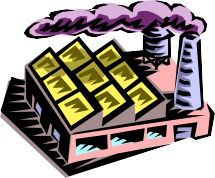 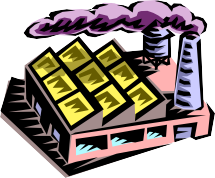 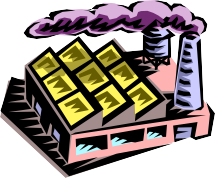 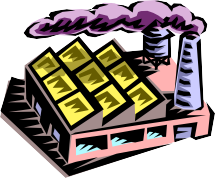 Give an example of this.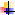 What degree of market power do the leading firms enjoy in an Oligopoly ?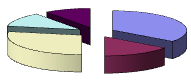 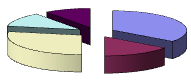 What is the 3-firm concentration ratio in this market? 	_ 	What do you understand by the term ’Concentration Ratio?'How would you describe prices (prices of the different related brands) in an oligopoly?How do firms compete in an Oligopoly?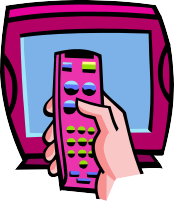 OutputWhat kind of profits would be earned in an Oligopoly?How might one describe barriers to entry in this type of industry?Give examples of different barriers to entry.What is the difference between a non-collusive oligopoly and a collusive oligopoly?Examples of how firms might collude.What is the name given to a formal collusive oligopoly?Why are cartels illegal in many countries?1How might firms collude illegally?What is a common form of unwritten collusion?CHFP1	Industry MCQ1	Industry MRIndustry D = AROutputThe above diagram shows the situation when a cartel is formed and it acts like a	. Profits are maximised at Q1, where MC = MR. The cartel will therefore set a price of  	Once the cartel has agreed the price, there are two options:Collusion will be more likely to be successful if:How might colluding firms cheat?What might happen as result?2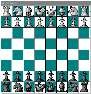 In order to understand how firms may behave in a collusive and non-collusive oligopoly we can look at a concept known as ’Game Theory'Consider the ’Prisoner's Dilemma' Exercise below.Louis and Marcus have both been arrested for the same crime (burglary), but are been interviewed separately. They face the following alternatives.If they both stay quiet and say nothing the court has enough evidence to convict them for two years each.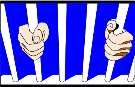 If one of them confesses and the other onedoesn't, the one who confesses will get five months and the one who doesn't will get ten years.If they both confess they will both get four years.Complete the table on the next page with the different outcomes. We assume that there is no collusion between the two prisoners.Marcus’s OptionsNot Confess	ConfessLouis’sOptionsNot ConfessConfessWhat is the best strategy to adopt if there is no collusion?What is the best strategy if there is collusion amongst the two prisoners?We will do a similar exercise, but this time with two firms operating in an oligopoly who are considering whether to charge a high price or a low price.Look at the diagram on the following page and answer the questions. The figures in the table represent the profits that can be made if Firm A and Firm B charge a certain price.Firm ALow PriceHigh PriceFirm BLow Price	High PriceWhat is the best possible strategy for Firm A?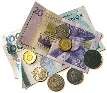 What is the risk associated with adopting this strategy?What is the best strategy for Firm A to adopt which allow it to maximize its minimum possible profit? (i.e. what is the safest strategy to adopt?)If Firm A and Firm B were to collude, what would be the best strategy and therefore the equilibrium position?According to the Neo-Classical Theory if Oligopoly there is no collusion. What situation arises because of this?What might happen in an oligopoly therefore if there is collusion?What the scene from a ’Beautiful Mind' and see if you can apply gametheory to explain what is taking place.John1Blond5 Brunettes4 Other College Students1 Blond	5 BrunettesWhat is the best strategy to adopt for John and the College Students to adopt if there is no collusion between them and why?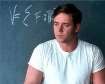 18 Why is it risky for either John or the other students to go for the blond?OthersOthers10%Suchard	Nestle12%	35%Cadbury	MarsNestle Mars Cadbury SuchardOthers28%	15%28%	15%